NOTICE OF ANNUAL GENERAL MEETING 2024NOTICE is hereby given that the ANNUAL GENERAL MEETING of the Company will be held onThursday 2 May 2024 at 5.30pmIn-Person at the ELA Annual Conference, ETC Venues, 133 Houndsditch, London EC3A 7BXThe meeting will be held as an in-person meeting, and you need to register to attend at:https://www.elaweb.org.uk/training-and-events/1477AGENDAOrdinary BusinessApproval of Minutes from the 2023 Annual General Meeting To receive the directors' Annual Report.Articles of Association – A discussion about future updatesFinance report:To approve the company's annual accounts for the year ended 31 December 2023Members’ authorisation for the appointment of HWB Chartered Accountants as auditors to hold office from the conclusion of the 2024 AGM until the conclusion of the 2025 AGM and to authorise the directors to fix the remuneration of the auditors.Welcome the new Management Committee 2024-2026By Order of the Board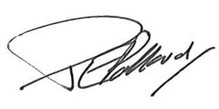 Dan Pollard							Dated: 18 April 2024Acting SecretaryA member of the Company entitled to attend and vote at this Meeting is entitled to appoint a proxy and vote on his behalf. A proxy need not also be a member of the Company.									